NATHANIEL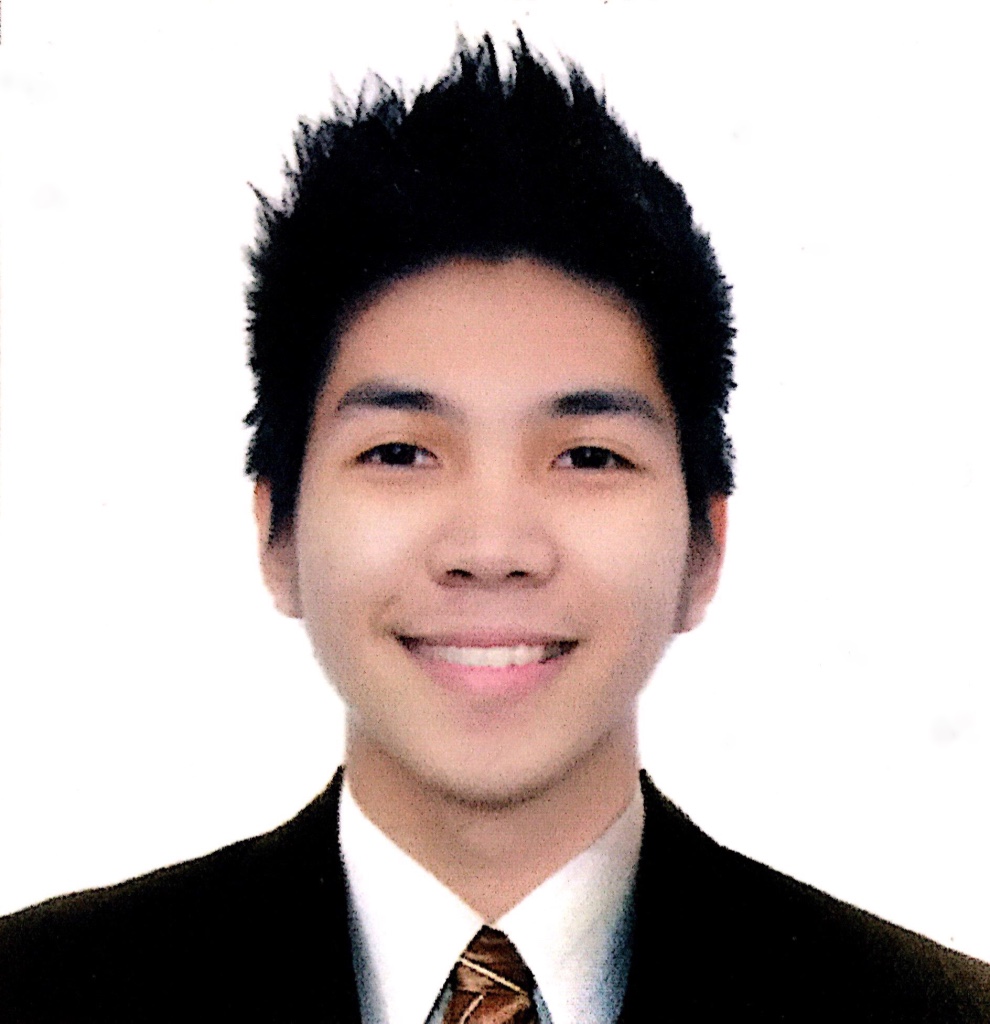 NATHANIEL.362550@2freemail.com  OBJECTIVE	To analyze requirements, planning/designing. I am interested in obtaining a development position, in a challenging environment that focuses on the applications of technology to enterprise knowledge management, distributed computing, and system engineering and design. PERSONAL BACKGROUNDDate of Birth:			August 03, 1993Age:				23 yrs. oldNationality:			FilipinoCivil Status:			SingleCORE COMPETENCIES AND QUALIFICATIONSEffective management, teamwork and communication skills.Strong sense of leadership and great ability dealing with people.Excellent Technical and Sales Skills.Learn new concept quickly. Work well under pressure and communication ideas.Windows PC Troubleshooting and Basic Computer Networking.Trained in Mac OS X Sierra and iOS 10Topics of Expertise: Mac OS X Basic, iOS Basic, iLife, iWork, Mac OS X Troubleshooting, iOS Troubleshooting and iOS Application DevelopmentWORK EXPERIENCEPower Mac Center						IT Technical Trainer / Sales EngineerApple Authorized Training Center (AATC)			March 2016 – February 2017Provides training support programs for AATC groups/individuals and retail business unit. Performs operational requirements to expand knowledge for training program designed to support the requirements of Apple to learn beyond the basics of the users to seasoned professionals. Department of Justice					Technical SupportManagement Information					April 2015 – February 2016System Division (MISD)	Technical Support both Hardware and Software Windows and Mac. Provides solving common problem in network related and PC Troubleshooting.EDUCATIONAL ATTAINMENTTertiary Education						2010 - 2015Adamson UniversityB.S. Computer Engineering______________________________________________________________________________	SEMINARS ATTENDEDApple Soft Skills and Product Training		Makati City, Manila: February 15-16, 2016Mac OS X Basic, iLife and iWork			Makati City, Manila: February 17-18, 2016Mac OS X and iOS Troubleshooting			Makati City, Manila: 22-26, 2016Apple Philippines: Apple Voice			Makati City, Manila: June 29, 2016(The Apple way of Training)Google Training					Quezon City, Manila: July 21, 2016Apple Certified Support Professional			Makati City, Manila: August 3-5, 2016ICpEP National Convention 2014			Seminar Session for Scrum, Internet of Waterfront Manila Pavilion Hotel, UN Ave.		Things, LTE Advance and Power MACNovember 28-29, 2014	  __________________________________________________________________________________________________